Fecha: Señores UNIVERSIDAD DE NARIÑO Pasto (N) Asunto.: 	 CERTIFICADO PARA ACCEDER A LA INFORMACIÓN Convocatoria Pública No. ____________ de 2018 El suscrito, ____________________________, en calidad de representante legal de ___________________________ y de acuerdo con los requisitos establecidos en convocatoria de la referencia, me permito manifestar que acepto que la Universidad de Nariño pueda verificar la información total o parcial personal y/o de la firma que represento. Además con el diligenciamiento de la información requerida en el aplicativo de contratación de la Universidad de Nariño, se otorga autorización facultando a la Universidad de Nariño para recopilar, almacenar, usar y suprimir los datos personales proporcionados, especialmente aquellos que son denominados datos sensibles. La Universidad de Nariño, para cumplir con sus objetivos misionales y con el fin de garantizar la prestación de un servicio educativo de alta calidad, publicitar su oferta académica y ajustarse a las normas del derecho de Habeas Data, requiere realizar el tratamiento de datos antes señalado. Tanto la finalidad como el uso que la Universidad le dará a la información suministrada será netamente académico, investigativo, científico, administrativo, publicitario y para cumplir las labores de interacción social. Bajo ninguna circunstancia se realizará tratamiento de datos personales con fines de comercialización o circulación. En todo caso aplicarán las excepciones de ley.  En virtud del artículo 8 de la ley 1581 de 2013, el titular de la información personal que es recopilada en este formulario tiene los siguientes derechos:  Conocer, actualizar, rectificar y suprimir los datos suministrados  Conocer los usos que se han hecho de la información suministrada, cuando así lo solicite el titular.  Revocar la autorización y/o solicitar la supresión del dato suministrado cuando el tratamiento dado no respete los principios, derechos y garantías constitucionales y legales a favor del titular.  Acceder de forma gratuita a sus datos personales que hayan sido objeto del tratamiento.  El titular de la información suministrada podrá ejercer cualquiera de los derechos mencionados, dirigiendo una petición en este sentido a la dirección electrónica contratacion@udenar.edu.co. Cordialmente, _____________________________________ FIRMA  Nombre ___________________________________ NIT ó C.C. No._________________ de __________ Dirección__________________________________ Teléfonos._________________________________ Fax.______________________________________ Ciudad ____________________________________ Correo electrónico __________________________ 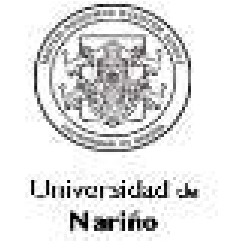 OFICINA DE COMPRAS Y CONTRATACIÓN CERTIFICACIÓN PARA ACCEDER A LA INFORMACIÓN   (ANEXO 2)  Código: CYC-GEF-FR- 16 OFICINA DE COMPRAS Y CONTRATACIÓN CERTIFICACIÓN PARA ACCEDER A LA INFORMACIÓN   (ANEXO 2)  Página: 1 de 1 OFICINA DE COMPRAS Y CONTRATACIÓN CERTIFICACIÓN PARA ACCEDER A LA INFORMACIÓN   (ANEXO 2)  Versión: 2 OFICINA DE COMPRAS Y CONTRATACIÓN CERTIFICACIÓN PARA ACCEDER A LA INFORMACIÓN   (ANEXO 2)  Vigente a partir de: 2016-01-18 